Presseinformation»Mord bei den Festspielen« von Sibylle Luise BinderMeßkirch, März 2020Der Tod und der Tenor
Neuer Bodensee-Krimi von Sibylle Luise Binder rund um die Bregenzer FestspieleWährend der Sommermonate beherbergt die Stadt Bregenz jährlich ein wahres Kulturspektakel. Als bedeutendes, internationales Kulturfestival locken die Bregenzer Festspiele zahlreiche Besucher an den Bodensee. Vor allem die Seebühne gilt als wichtigster Publikumsmagnet. Inmitten eines atemberaubenden Bühnenbilds werden dort Opern wie Carmen, Tosca, Aida und La Bohème zum Leben erweckt. Diese Kulisse verwandelt Sibylle Luise Binder in ihrem neuen Kriminalroman »Mord bei den Festspielen« zum Schauplatz eines Verbrechens. Während der Proben für die neue Inszenierung wird der Starsänger Mario Miercoledi vergiftet in seinem Hotelzimmer aufgefunden. Der Kreis der Verdächtigen ist groß, denn nur wenige konnten ihn leiden. Die Regieassistentin Victoria Benning beginnt auf eigene Faust zu ermitteln, was fatale Folgen nach sich zieht. Die LeserInnen tauchen in einen undurchsichtigen Fall ein, der die sympathische Hobbyermittlerin vor große Herausforderungen stellt. Dabei gelingt der Autorin ein wendungsreicher Plot, der an verschiedenen Orten zwischen Konstanz und Bregenz spielt.Zum BuchBei den Seefestspielen in Bregenz am Bodensee wird Verdis »Don Carlos« geprobt. Im Mittelpunkt steht Mario Miercoledi, der zum Bariton mutierte Ex-Supertenor. Doch so sehr ihn seine Fans verehren, so verhasst ist er bei den Kollegen. Darum wundert es auch niemanden, als er umgebracht wird. Doch wer war es? Alle scheinen verdächtig und die Polizei tappt im Dunkeln. Doch Regieassistentin Victoria Benning kennt ihre Szene und ist neugierig genug, um die Nase in diese Angelegenheit zu stecken.Die AutorinSibylle Luise Binder, 1960 in Stuttgart geboren, hat schon mit 14 den ersten Roman geschrieben. Nach Lehr- und Wanderjahren, in denen sie mit (klassischer) Musik, Buchherstellung und Werbung befasst war, landete sie im Journalismus und bei ihrer großen Leidenschaft, den Pferden. Die Autorin lässt sich ungern festlegen. Neben Sach- und Jugendbüchern veröffentlicht sie auch Krimis und historische Romane. Mit »Mord bei den Festspielen« ist sie zu einer alten Liebe zurückgekehrt: Der Oper.Mord bei den FestspielenSibylle Luise Binder378 SeitenEUR 15,00 [D] / EUR 15,50 [A]ISBN 978-3-8392-2583-7Erscheinungstermin: 11. März 2020Kontaktadresse: 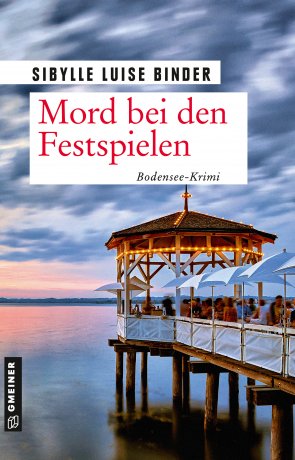 Gmeiner-Verlag GmbH Petra WendlerIm Ehnried 588605 MeßkirchTelefon: 07575/2095-153Fax: 07575/2095-29petra.wendler@gmeiner-verlag.dewww.gmeiner-verlag.de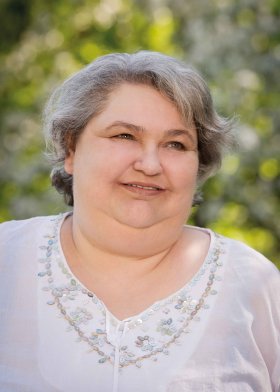 Anforderung von Rezensionsexemplaren:Sibylle Luise Binder »Mord bei den Festspielen«ISBN 978-3-8392-2583-7Absender:Redaktion									          © Maresa MaderAnsprechpartnerStraßeLand-PLZ OrtTelefon / TelefaxE-Mail